Средняя школа № 28			Пед.колледж                  Музыкальная школа № 1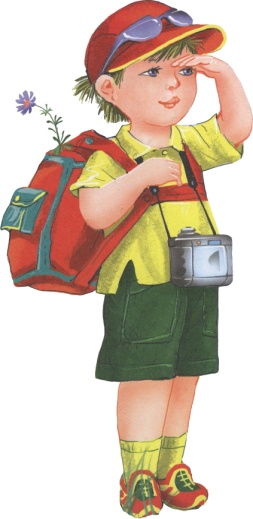 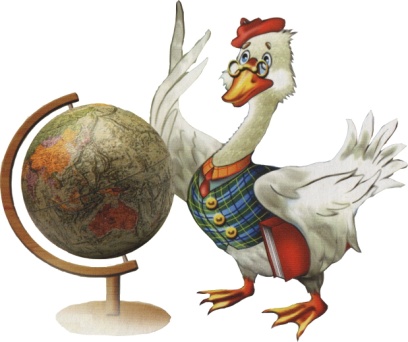 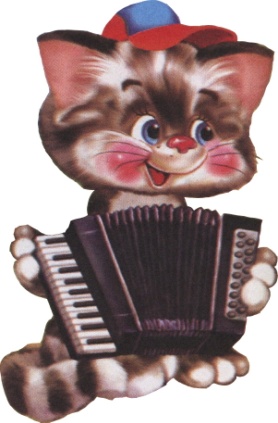 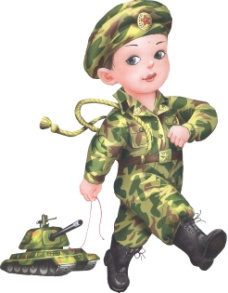 Центр «Балкыш»Татарская гимназия № 2	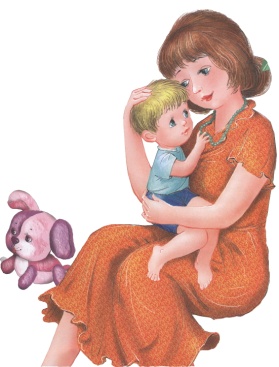 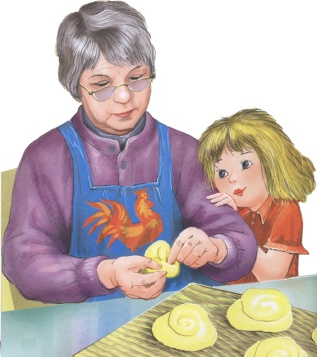  Совет микрорайона 	                  Детский сад №77             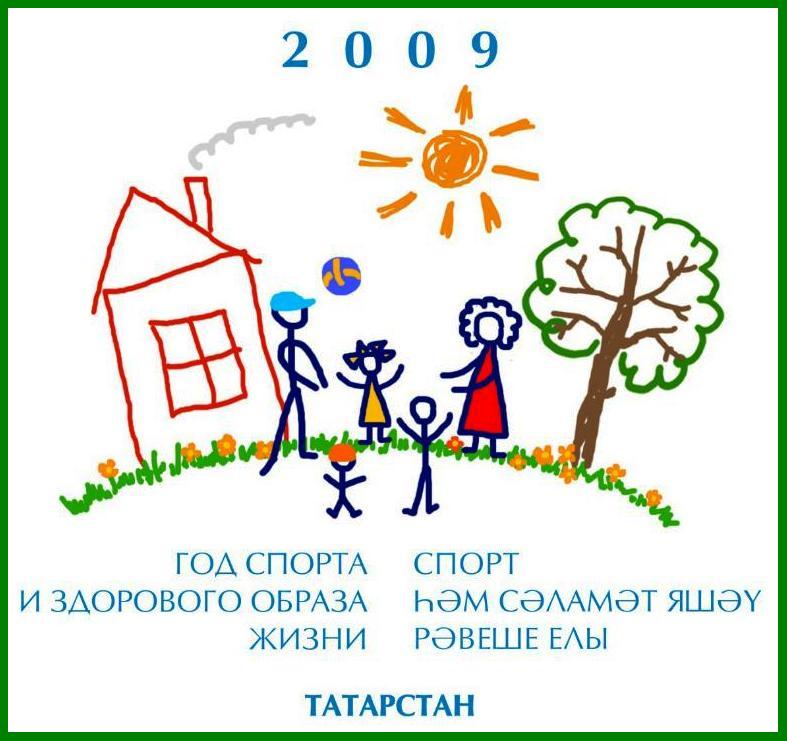    Автогородок 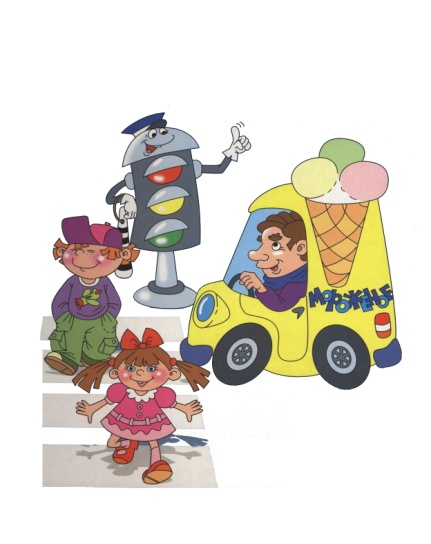 Спонсоры детского сада 		        Библиотека 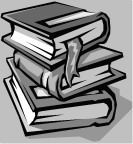 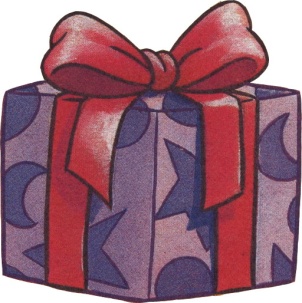    Методический эколого-биологический центрТеатр юного зрителя под руководством О. Корольковой      Дворовый клуб «Затейник» 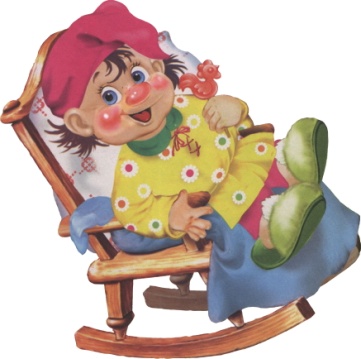 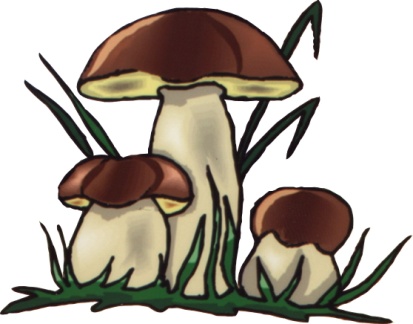 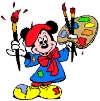 Сотрудничество детского сада № 77с другими организациямидетский сад №77